КУЛЬТУРНЫЙ ДНЕВНИК ШКОЛЬНИКАУченицы 1 «а» классаГаджиевой Ф.2021 годРаздел 1. Приглашение к чтению.Раздел 2. Волшебный мир искусства.Раздел 3. Театральные встречи.Раздел 4. Удивительный мир кино.Раздел 5. Никто не забыт…Раздел 6. Музейное зазеркалье.Раздел 7. Мой Дагестан.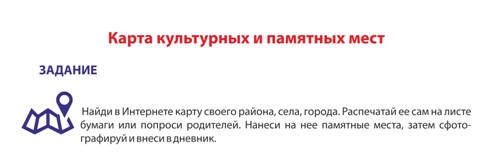 №Дата, форма посещения (очная или дистанционная)Посещение с родителями/групповое/индивидуальноеНазвание, место расположенияВпечатление Фотографии 1ОчнаяИндивидуальное Школьная библиотекаКнига – это лучший советчик преданный друг.
Чтение расширяет кругозор. 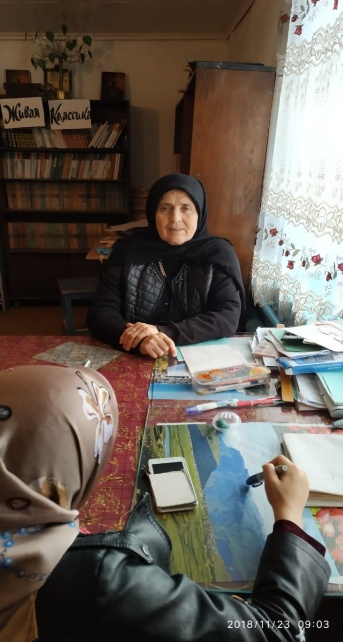 №Дата, форма посещения (очная или дистанционная)Посещение с родителями/групповое/индивидуальноеНазвание, место расположенияВпечатление Фотографии 120.02.2021г.очноеС родителямиДетский клуб «Аладдин» в МахачкалеНам было очень интересно. Мы катались на различных аппаратах. Хорошее место, еда вкусная, игр достаточно.  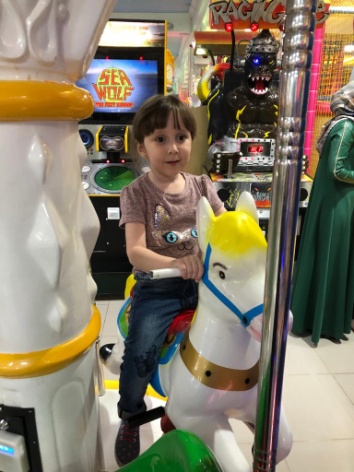 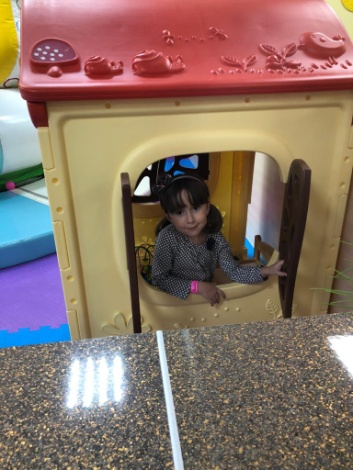 №Дата, форма посещения (очная или дистанционная)Посещение с родителями/групповое/индивидуальноеНазвание, место расположенияВпечатление Фотографии №Дата, форма посещения (очная или дистанционная)Посещение с родителями/групповое/индивидуальноеНазвание, место расположенияВпечатление Фотографии 1ОчноеС родителямиФильм «Три танкиста и собака» Фильм очень интересный. Есть эпизоды, которые заставляют смеяться и плакать. Это картина учит тому, что надо защищать свою Родину. 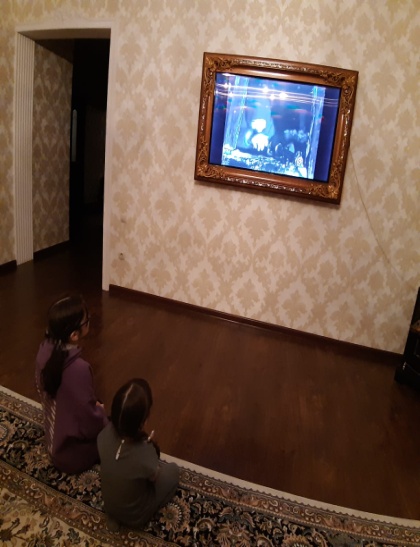 №Дата, форма посещения (очная или дистанционная)Посещение с родителями/групповое/индивидуальноеНазвание, место расположенияВпечатление Фотографии 1ОчноеГрупповоеПамятник участникам ВОВ в с.Муни.Памятник участникам ВОВ находится в центре села. Сделан он в форме солдата с оружием в руках. На нем написано список участников ВОВ из нашего села.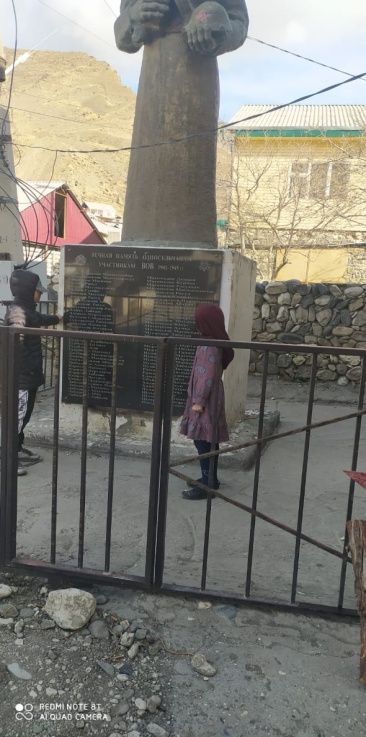 №Дата, форма посещения (очная или дистанционная)Посещение с родителями/групповое/индивидуальноеНазвание, место расположенияВпечатление Фотографии 101.01.2021г.ГрупповоеВиртуальные музей Дагестана «Ахульго»Очень красивое место. Это находится на горе, оттуда открываются виды просто необыкновенные.https://www.tripadvisor.ru/Attraction_Review-g12426136-d12062111-Reviews-Culture_Historical_Complex_Akhoulgo-Ashilta_Republic_of_Dagestan_North_Caucasi.html №Дата, форма посещения (очная или дистанционная)Посещение с родителями/групповое/индивидуальноеНазвание, место расположенияВпечатление Фотографии 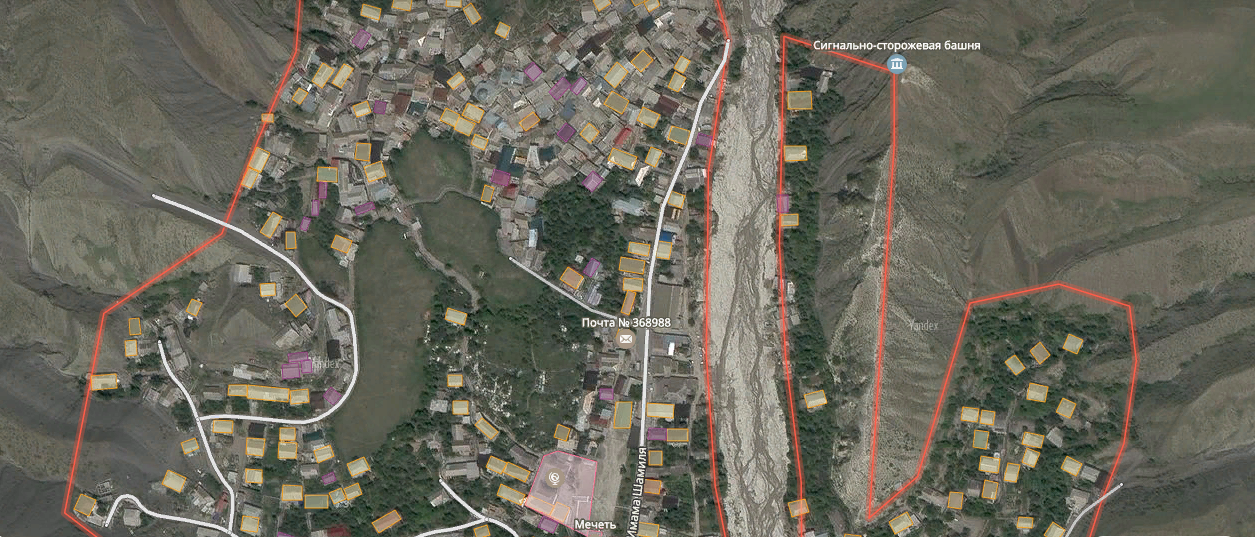 